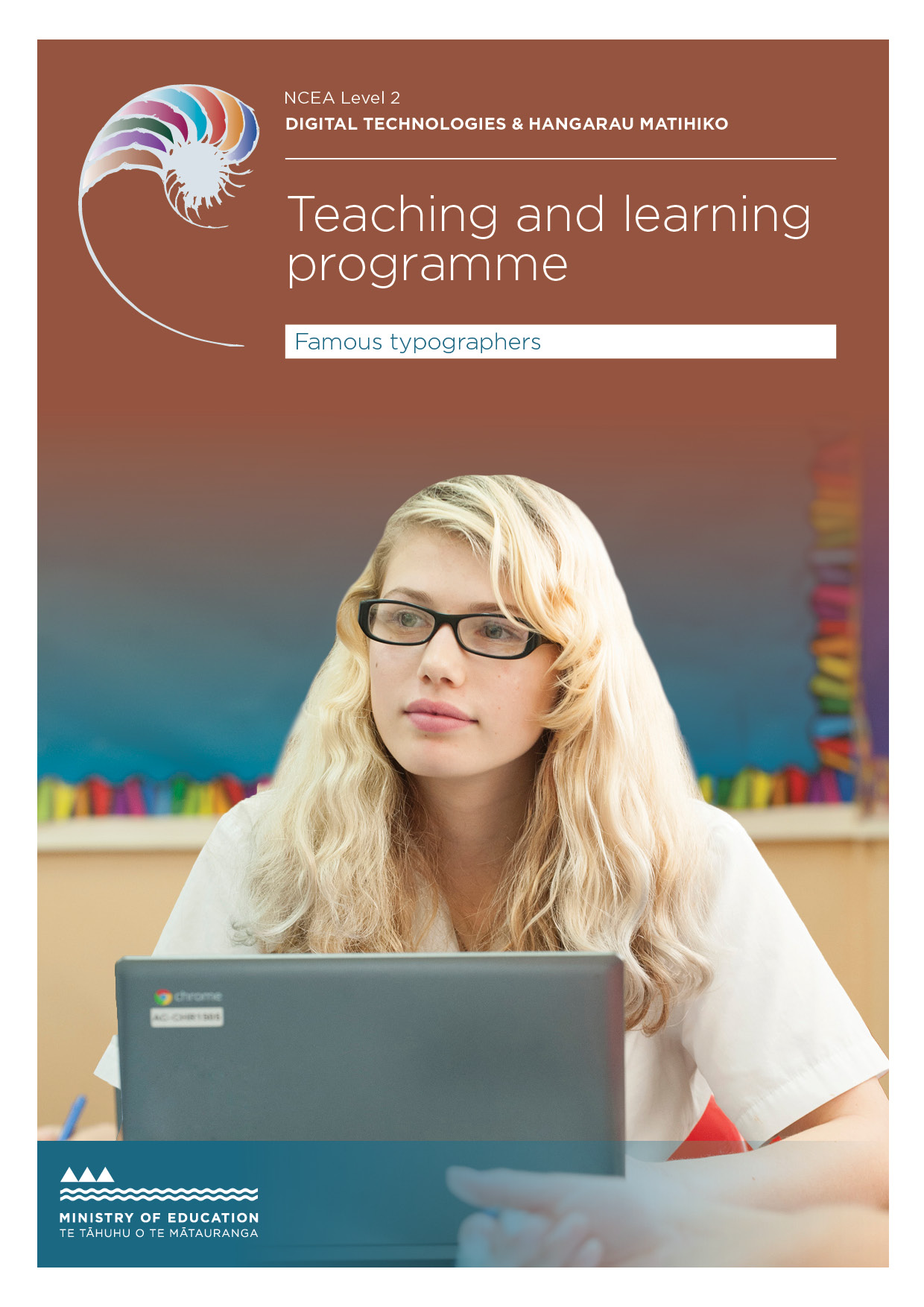 Developed by: Cathy Bourke, Hillcrest High SchoolExternal links to websitesThe Ministry of Education does not accept any liability for the accuracy of information on external websites, nor for the accuracy or content of any third-party website accessed via a hyperlink from this resource. Links to other websites should not be taken as endorsement of those sites or of products offered on those sites. Some websites have dynamic content, and we cannot accept liability for the content that is displayed.Front cover image: copyright © Crown. Page 8 image: by Pixabay, geralt copyright© public domainPublished 2019 by the Ministry of Education PO Box 1666, Wellington 6011, New Zealandwww.education.govt.nz All rights reserved Copyright © Crown 2020By the end of this teaching and learning programme, students will be able to:produce high-quality print publicationsunderstand print and type conventions used in the publishing industrybe creative and produce work for a specific audienceconstruct digital media outcomes that integrate media types and incorporate original content.Duration 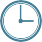 This programme should take 32–40 hours (approximately 1 term).The big ideasA background in typography and well-known practitioners will allow students to design aesthetic and functional pieces that target audiences more directly. Learning specific publication software and processes used in industry will set students up with a strong base knowledge for future careers in print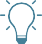 or digital media.Alignment to the New Zealand Curriculum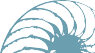 DTHM – Designing and Developing Digital Outcomes: Progress outcome 5Students investigate digital media outcomes focusing on typography within each outcome.Students are able to identify type issues and propose alternative solutions. They independently apply an iterative process to design, develop, and test digital outcomes that enable their solutions, identifying, andresponding to relevant social, ethical and end- user considerations. They use information from testing and, with increasing confidence, optimise tools, techniques and procedures to improve the quality of the outcome. They apply evaluative processes to ensure the outcome is fit-for- purpose and meets end-user requirementsLinks to other learning areasDesign and visual communication (potential assessment AS91337 Use visual communication techniques to generate design ideas).Teaching and learning pedagogyTeacher guided activity-based learning. Students will be guided through the design and development process, including software, testing, feedback and iterative processes withstudents constructing their own meaning through hands-on activities.Prior knowledge and place in the learning journeyStudents will need to have some knowledge of:digital literacy skillscarrying out self-evaluationreflecting on inquiry practicebeing able to present information in a well structured, clear and concise format.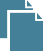 How might you adapt this in your classroom?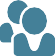 Resources can be easily adapted based on the students’ skill set. If students already have a strong understanding of InDesign, the learning time can be cut down or altered to suit.Assessment 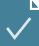 Digital Technologies - AS 91893 Use advanced techniques to develop a digital media outcome.This programme can be adapted to include AS91891- Apply conventions to develop a design for a digital technologies outcome.OutcomeA high-quality 8-page booklet on chosen typographer (InDesign file and printed hard copy)Documentation of process and techniques. 	TERM OUTLINE	Begin assessment 4–5 weeksStudents should download and use the Resource Template_Booklet Design_Documentation to help guide them. ASSESSMENT TASK : FAMOUS TYPOGRAPHERS	Achievement criteria ASSESSMENT TASK : FAMOUS TYPOGRAPHERS	IntroductionYou will produce a booklet based on a typographer’s style, pieces of their work, and a brief history of their life. The overall look and design of the booklet should represent the chosen typographer.What you need to think about before you begin this assessment:You should reflect on the design process and design principles or elements as these will help develop the functionality and aesthetics of your outcome.Tools and techniques could include:placeholder text, spell check, alignment tools, smart guides.Efficient tools and techniques (software specific) could include:master pages, paragraph styles, preflight, colour swatches, links.Testing procedures could include:mock-ups, gaining relative feedback, checking for data errors, testing fonts, testing different colour combinations, testing different compositions.Data integrity could include:checking information is legible, accurate and copyright-free, images are the correct resolution and colour mode, files or folders are appropriately named and ordered.Print conventions include:bleed, margins, correct resolution, correct colour mode.Type conventions include:kerning, leading, linked text, columns, paragraph styles, character styles, text alignment, hierarchy.Relevant implications:You will need to identify and explain the most relevant implications. These could include an explanation on why your outcome should be: socially and/ or culturally acceptable, legal in terms of ethical and intellectual propertyYour task:Your final outcome will be an 8-page A5 booklet.Your booklet must show a cohesive design and include a mixture of images and information.Follow these end-user specifications:Size must be A5 (pages will be set up with a 3mm bleed.8 pages including cover and back.Colour: CMYK, and resolution: 300dpi.Binding: your 8-page booklet will be saddle-stitched.Your work must reflect your typographer’s style.Your outcome must be of a high standard (completed, trimmed, correct binding, correct grammar).You are to have NO index page.All text must be legible. ASSESSMENT TASK : FAMOUS TYPOGRAPHERS	What you need to do (follow these steps):Stage 1: Prepare (not assessed but necessary to produce a high-quality booklet)Research a chosen typographer.Establish the purpose of your booklet and the end-user – produce a conceptual statement.Develop concepts, font options, colour combinations.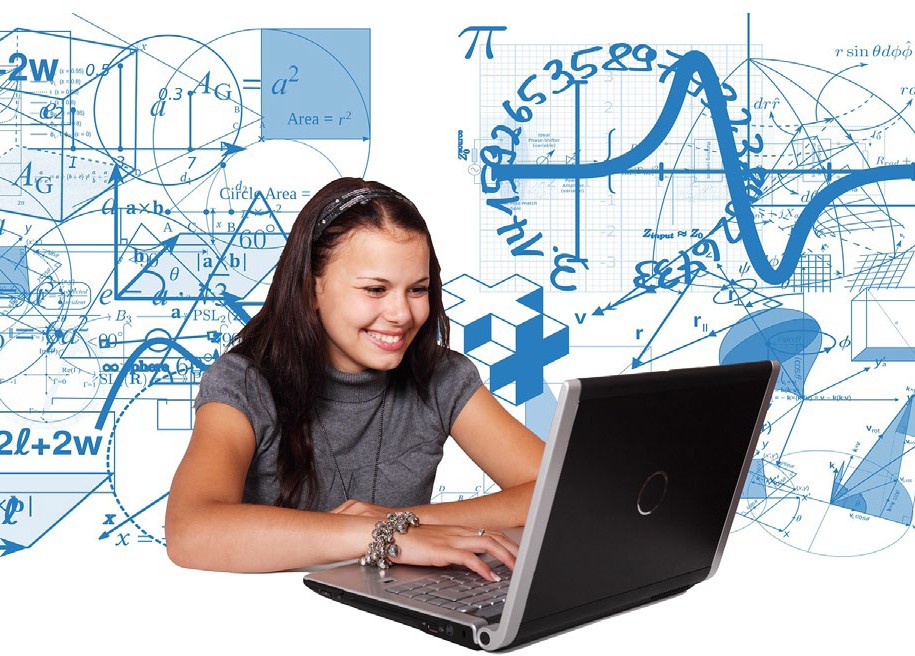 Source information and images.Explain relevant implications.Stage 2: CreateCreate concepts within the chosen publishing software.Prepare images in Photoshop with correct colour mode and resolution.Use relevant type and print conventions.Apply appropriate testing procedures.You will use an iterative process throughout the design, development and testing stages to improve your design and produce a high-quality outcome. This can be thought of as working in small cycles of the design process for each stage to design, refine, test and evaluate to improve your outcome.You will need to be able to either summarise this process or show proof of it.Use this template to help you document your work – Resource Template_ Booklet Design_DocumentationReview this website for effective type practices – Effective Type PrinciplesFinal grades will be determined on a holistic judgment of the evidence against the achievement criteria.Specific learning outcomes (may include what will be covered)Duration Assuming there are 41-hour lessonsa week.Learning activitiesResources providedTypography overviewWhat is typography? What are the different styles of type?3 lessonsAs a class or individually:watch The History of TypographyTask 1: Students should be directed to ‘a crash course in typography’ website to gain an understanding of the different types of typefaces.Task 2: Students should do further research to answer the typography worksheet.Teacher note: Students could read Butterick’s Practical Typography for homework.2 & 3. As a class go through The Anatomy of Typography websiteTask: Students should pick two fonts from the same font family and do their own anatomy comparison between the two. This can be in any software or by hand.Teacher note: Students could watch Typefaces: An Animated Infographic Guide for homework.The History of TypographyA crash course in typography Typography worksheet Butterick’s Practical Typography The Anatomy of TypographyTypefaces: An Animated Infographic GuideFamous typographersWho are pioneers of type and where has their work been used?2 lessonsTask: Students are to research one famous type practitioner, looking at their style and answer:Why they are famous? Where is their work used? etc. Students should present to the class so the class gains a range of knowledge.Teacher note: These presentations can all be placed into a padlet or online journal for class members to access.Google doc for recording answers (or alternative as suggested in teacher note).Specific learning outcomes (may include what will be covered)DurationLearning activitiesResources providedInDesign tutorialsLearning the software.Students will learn the basic setup of InDesign looking at print conventions:basic setupguides, griditures designlinksmaster pageskerningleadingalignmentparagraph stylescharacter styles.2 lessonsCover Print Layout Guidelines PowerPoint Cover the initial InDesign overview Tutorialinitial page layout (tools)set-up – A5bleed – 3mmmarginsusing text, columnsusing shapes, linealignment.Task: Students set up a two-page spread to the determined measurements. They find one example of a magazine layout they like and try to replicate it using placeholder text.Print Layout Guidelines – PowerPoint InDesign Overview tutorialPlacing and Flowing text in InDesign – tutorialInDesign tutorialsLearning the software.Students will learn the basic setup of InDesign looking at print conventions:basic setupguides, griditures designlinksmaster pageskerningleadingalignmentparagraph stylescharacter styles.2 lessonsCover:how to work with linksmaster pages.Task: Students should produce two more spreads demonstrating links and master pages. All links should be the correct colour mode and resolution for print.Links – tutorialHow to Edit and Apply Master Pages – tutorialInDesign tutorialsLearning the software.Students will learn the basic setup of InDesign looking at print conventions:basic setupguides, griditures designlinksmaster pageskerningleadingalignmentparagraph stylescharacter styles.2 lessonsType – Class activityPrint out a range of text size comparisons. Have students comment on what font size they think each one is. This gives students a visual comparison of what text sizes actually look like printed out.Watch the Leading, Tracking and Kerning tutorialTask: Students complete the paragraph styles task. They should be incorporating all prior skills.Leading, Tracking and Kerning – video Paragraph styles – taskSpecific learning outcomes (may include what will be covered)DurationLearning activitiesResources providedTesting procedures and data integritycopyrightdata integritypublishing, saving.2 lessonsData integrity – Class discussion: How could you test your work? InDesign specific testingPreflightSpell checkChecking Your Document with Preflight Panel – tutorialHow to Package in Design Files – TutorialRelevant implications1 lessonStudents’ task: Copyright worksheetClass discussion: What do we mean by relevant implications? What are relevant implications within print design and publishing?Class discussion: What are relevant implications for end-users?How do we explain these implications and then show how to address them?Copyright worksheetCurriculum key conceptsDTHM – Designing and Developing Digital outcomes: Progress outcome 5Achievement standard(s)91893 Use advanced techniques to develop a digital media outcomeNCEA Level2Credits4Learning time guidance4 weeks for learning, approx. 16 hours4–6 weeks for assessment, approx. 16–24 hoursDue dateTeacher to insertAchievedMeritExcellenceUse advanced techniques to develop a digital media outcome.Use advanced techniques to develop an informed digital media outcome.Use advanced techniques to develop a refined digital media outcome.CRITERIAJUDGMENTSCOMMENTSusing appropriate tools and techniques for the purpose and end-usersThe student has:identified end-users and the purpose of the outcomeused Photoshop and InDesign to create their document and used some of the built-in features.applying appropriate data integrity and testing proceduresThe student has:used relevant software related checking processesevidence that testing has occurred. For example a briefly annotated screenshotchecked information is accurate before using it in their booklet and ensured images are copyright-free or used appropriate referencingshown how data integrity was applied. For example data integrity is the accuracy of the information and the relevance to the end user and purpose.using relevant conventions for the media typeThe student has used the following:print conventions (summarised or shown via screenshots or other)colour mode is used (CMYK)resolution of images is 300ppicorrect file typescorrect set-up with margins and bleed.explaining relevant implications.The student has included a paragraph which explains what the implications are, how they are relevant to the outcome and what is needed to meet each implication in the outcome, eg, ethical, usability, aesthetic, end-user considerations (refer to brief for more).CRITERIAJUDGMENTSCOMMENTSusing information from testing procedures to improve the quality of the outcomeThe student has documented changes made throughout the development process, which are recognised as improvements to the outcome. (Such things could include end- user feedback, ongoing refinement through mock-ups and trialling, links to research, etc).applying relevant conventions to improve the quality of the outcomeThe student has used type conventions, such as:hierarchy of textlinked columnstext wrapThe student has used design conventions, such as:design elementsdesign principlesThe student has used print conventions, such as:bleedmarginscorrect image resolutioncorrect colour mode for printThe student has documented why these conventions were used and how they haveenhanced the outcome.addressing relevant implications.The student has made specific changes and acknowledgments to meet relevant implications. These have been documented and are clearly evident in the final outcome.CRITERIAJUDGMENTSCOMMENTSiterative improvement throughout the design, development and testing process to produce a high-quality outcomeThe student has evidence to show cycles of improvement based on testing or trialling. The student has produced a high-quality outcome.using efficient tools and techniques in the outcome’s production.The student has used specific tools and has evidence to show the effectiveness and efficiency of each:master pagesparagraph stylesPreflight.Additional possible efficient tools:guidesalignment toolsswatchescustom templateslibraries